В соответствии с Положением о конкурсе на разработку сценариев социальной рекламы антикоррупционной направленности на радио и телевидении, в средствах массовой информации, утвержденным приказом Министерства информационной политики и массовых коммуникаций Чувашской от 12 июля 2016 г. № 119 «Об утверждении Положения о конкурсе на разработку сценариев социальной рекламы антикоррупционной направленности на радио и телевидении, в средствах массовой информации» (зарегистрирован в Министерстве юстиции Чувашской Республики 13 июля 2016 г., регистрационный № 3104) (с изменениями, внесенными приказами Министерства информационной политики и массовых коммуникаций Чувашской Республики от 18 июля 2016 г. № 121 (зарегистрирован в Министерстве юстиции Чувашской Республики 21 июля 2016 г., регистрационный № 3112), от 10 марта 2017 г. № 70 (зарегистрирован в Министерстве юстиции и имущественных отношений Чувашской Республики 13 марта 2017 г., регистрационный № 3604), приказами Министерства цифрового развития, информационной политики и массовых коммуникаций Чувашской Республики от 6 августа 2018 г. № 36 (зарегистрирован в Министерстве юстиции и имущественных отношений Чувашской Республики 8 августа 2018 г., регистрационный № 4642), от 8 апреля 2019 г. № 97 (зарегистрирован в Министерстве юстиции и имущественных отношений Чувашской Республики 13 мая 2019 г., регистрационный № 5206)), и на основании протокола заочного заседания конкурсной комиссии по подведению итогов конкурса среди журналистов на лучшее освещение вопросов борьбы с коррупцией от 20 июля 2020 г. п р и к а з ы в а ю:1. В номинации «Лучший сценарий социальной видеорекламы антикоррупционной направленности» признать победителем, наградить дипломом и ценным призом Кузнецову Светлану Юрьевну за сценарий «Мздоимство развели, лиходеи».2. В номинации «Лучший сценарий социальной аудиорекламы антикоррупционной направленности» признать победителем, наградить дипломом и ценным призом Иванову Анжелику Александровну за сценарий «Не предлагай взятку сам, не предложат тебе».3. Контроль за исполнением настоящего приказа возложить на заместителя министра цифрового развития, информационной политики и массовых коммуникаций Чувашской Республики Стройкову Ю.В.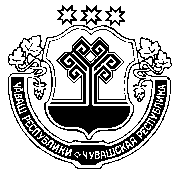 ЧӐВАШ РЕСПУБЛИКИН ЦИФРА АТАЛАНĂВĔПЕИНФОРМАЦИ ПОЛИТИКИН ТАТА МАССӐЛЛӐ КОММУНИКАЦИСЕН МИНИСТЕРСТВИ ЧӐВАШ РЕСПУБЛИКИН ЦИФРА АТАЛАНĂВĔПЕИНФОРМАЦИ ПОЛИТИКИН ТАТА МАССӐЛЛӐ КОММУНИКАЦИСЕН МИНИСТЕРСТВИ ЧӐВАШ РЕСПУБЛИКИН ЦИФРА АТАЛАНĂВĔПЕИНФОРМАЦИ ПОЛИТИКИН ТАТА МАССӐЛЛӐ КОММУНИКАЦИСЕН МИНИСТЕРСТВИ ЧӐВАШ РЕСПУБЛИКИН ЦИФРА АТАЛАНĂВĔПЕИНФОРМАЦИ ПОЛИТИКИН ТАТА МАССӐЛЛӐ КОММУНИКАЦИСЕН МИНИСТЕРСТВИ ЧӐВАШ РЕСПУБЛИКИН ЦИФРА АТАЛАНĂВĔПЕИНФОРМАЦИ ПОЛИТИКИН ТАТА МАССӐЛЛӐ КОММУНИКАЦИСЕН МИНИСТЕРСТВИ МИНИСТЕРСТВО ЦИФРОВОГО РАЗВИТИЯ,ИНФОРМАЦИОННОЙ ПОЛИТИКИ И МАССОВЫХ КОММУНИКАЦИЙ ЧУВАШСКОЙ РЕСПУБЛИКИ МИНИСТЕРСТВО ЦИФРОВОГО РАЗВИТИЯ,ИНФОРМАЦИОННОЙ ПОЛИТИКИ И МАССОВЫХ КОММУНИКАЦИЙ ЧУВАШСКОЙ РЕСПУБЛИКИ МИНИСТЕРСТВО ЦИФРОВОГО РАЗВИТИЯ,ИНФОРМАЦИОННОЙ ПОЛИТИКИ И МАССОВЫХ КОММУНИКАЦИЙ ЧУВАШСКОЙ РЕСПУБЛИКИ МИНИСТЕРСТВО ЦИФРОВОГО РАЗВИТИЯ,ИНФОРМАЦИОННОЙ ПОЛИТИКИ И МАССОВЫХ КОММУНИКАЦИЙ ЧУВАШСКОЙ РЕСПУБЛИКИ МИНИСТЕРСТВО ЦИФРОВОГО РАЗВИТИЯ,ИНФОРМАЦИОННОЙ ПОЛИТИКИ И МАССОВЫХ КОММУНИКАЦИЙ ЧУВАШСКОЙ РЕСПУБЛИКИ МИНИСТЕРСТВО ЦИФРОВОГО РАЗВИТИЯ,ИНФОРМАЦИОННОЙ ПОЛИТИКИ И МАССОВЫХ КОММУНИКАЦИЙ ЧУВАШСКОЙ РЕСПУБЛИКИ ПРИКАЗПРИКАЗПРИКАЗПРИКАЗПРИКАЗПРИКАЗПРИКАЗПРИКАЗПРИКАЗПРИКАЗПРИКАЗ27.07.2020132№27.07.2020№ 132Шупашкар хулиШупашкар хулиШупашкар хулиШупашкар хулиШупашкар хулиг. Чебоксарыг. Чебоксарыг. Чебоксарыг. Чебоксарыг. Чебоксарыг. ЧебоксарыО победителях конкурса на разработку сценариев социальной рекламы антикоррупционной направленности на радио и телевидении, в средствах массовой информации в 2020 годуМинистрМ.В. Анисимов